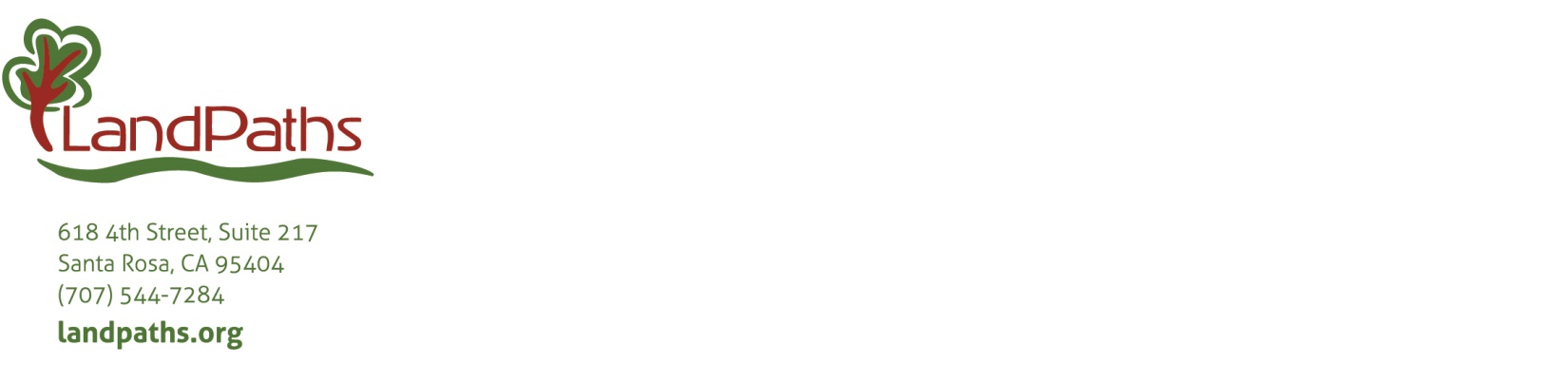 Press Release Contact: Leilani Clark, Communications Lead, leilani@landpaths.org, 707. 544.7284 x 119 Date: June 14, 2019 LandPaths Partners with Preston Farm and Winery for the first time ever on a Nature-Based Summer Camp in Healdsburg’s Dry Creek Valley – June 17 – 21, 2019 Santa Rosa, CA- On June 17, 34 children will join LandPaths and the Preston family on the land at Preston Farm and Winery, a 125-acre biodynamic and organic property in Healdsburg’s Dry Creek Valley with diversified crops including vineyards, vegetables, fruit and olive trees, grain, and pastured livestock. A unique collaboration between one of the most revered local farms and wineries and LandPaths, a Sonoma County-based nonprofit that since 1996 has worked tirelessly to foster a love of the land, the week-long nature camp will get local kids learning about farming and growing healthy food, fermentation and bread-baking from Lou and Tim Preston, natural growing with Farmer Kristin, creating art in the wild with Francesca Preston, playing in an old-fashioned summer way in the farm’s salmon-spawning stream, and developing a lasting relationship with  the stunning natural beauty of this land on a sleepy stretch of a former wagon trail. The Prestons have known Craig Anderson, LandPaths’ executive director and Lee Hackeling, our programs director, for many years but this is the first time they’ve partnered on a summer camp, and it’s one of the first nature camps of its kind in northern Sonoma County. “With our commitment to provide scholarships and transportation assistance to at least 30% of our camper body, this is an accessible camp in North County,” says Jamie Nakama, LandPaths’ Youth Programs Manager. “We are working with the landowner’s entire family—The Prestons and their children--plus the farm workers at  Preston—all will be involved in the camp curriculum and the farm activities with the kids.”  “LandPaths has the people expertise and Preston has farming and conservation ideals,” Preston continues. “It’s a happy partnership. This month’s Owl Camp is our testing of the waters to explore a relationship between our staffs and our communities. We know it will be fulfilling and exciting.” About LandPaths:LandPaths, established in 1996, is a Sonoma County-based nonprofit organization dedicated to fostering a love of the land. We provide exceptional learning experiences and inspire lifelong environmental and community stewardship. LandPaths enables residents to experience the beauty of Sonoma County, understand the value of regional ecosystems and local open spaces, and assist in stewarding the land. LandPaths works with public agencies, community groups, individuals and other nonprofits to accomplish this mission. LandPaths engages all sectors of the community in their local environment.  For more information, please visit www.landpaths.org. 